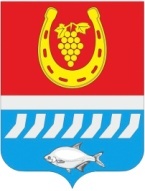 администрациЯ Цимлянского районаПОСТАНОВЛЕНИЕ__.09.2019        	                              №                                                г.  ЦимлянскО внесении изменений в постановление Администрации Цимлянского района от 31.07.2018 № 488 «О созданиикомиссии по проведению торгов на право заключения договоров аренды, договоров безвозмездного пользования, договоров доверительного управления имущества, иных договоров, предусматривающих переход прав в отношении имущества муниципального образования «Цимлянский район»В связи с кадровыми изменениями, Администрация Цимлянского района ПОСТАНОВЛЯЮ:Внести в приложение № 2 к постановлению Администрации Цимлянского района от 31.07.2018 № 488 «О создании комиссии по проведению торгов на право заключения договоров аренды, договоров безвозмездного пользования, договоров доверительного управления имущества, иных договоров, предусматривающих переход прав в отношении имущества муниципального образования «Цимлянский район» следующие изменения:Вывести из состава комиссии Рубцову Дарью Анатольевну- заместителя председателя комиссии.Ввести в состав комиссии Изюмченко Ольгу Сергеевну – заведующего отделом имущественных и земельных отношений Администрации Цимлянского района – заместителем председателя комиссии.2. Контроль за выполнением постановления возложить на первого заместителя главы Администрации Цимлянского района  Ночевкину Е.Н.Глава Администрации Цимлянского района                                                                   В.В. СветличныйПостановление вносит отделимущественных и земельныхотношений АдминистрацииЦимлянского района            